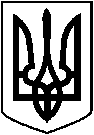  ЛЕТИЧІВСЬКА СЕЛИЩНА РАДА ХМЕЛЬНИЦЬКОГО РАЙОНУ ХМЕЛЬНИЦЬКОЇ ОБЛАСТІВИКОНАВЧИЙ КОМІТЕТ   Р І Ш Е Н Н Я28.02.2022 р.                                     Летичів                                         № 45  «Про затвердження протоколу №9, №10 від 28.02.2022 року ГФ З ОГП «ПОДІЛЛЯ 2020»»Керуючись ст. 38, 51, 52, 53, 59 Закону України «Про місцеве самоврядування в Україні», відповідно до Закону України «Про участь громадян в охороні громадського порядку і державного кордону», Закону України «Про основи національного спротиву», Положення про добровольчі формування територіальних громад, затвердженого постановою Кабінету Міністрів України від 29 грудня 2021 року № 1449 з метою забезпечення публічної безпеки і порядку, охорони прав і свобод людини, інтересів суспільства і держави протидії злочинності, а також розглянувши лист-звернення голови ГФ  З ОГП «ПОДІЛЛЯ 2020», виконком селищної радиВ И Р І Ш И В :1. Затвердити протокол № 9, №10 від 28.02.2022 року ГФ З ОГП «ПОДІЛЛЯ 2020»  «Про включення учасників громадського формування  охорони громадського порядку «ПОДІЛЛЯ 2020»» (додається).2. Контроль за виконанням  даного рішення покласти на заступника селищного голови Анатолія НІЦЕВИЧА.Селищний голова                                                                         Ігор ТИСЯЧНИЙ